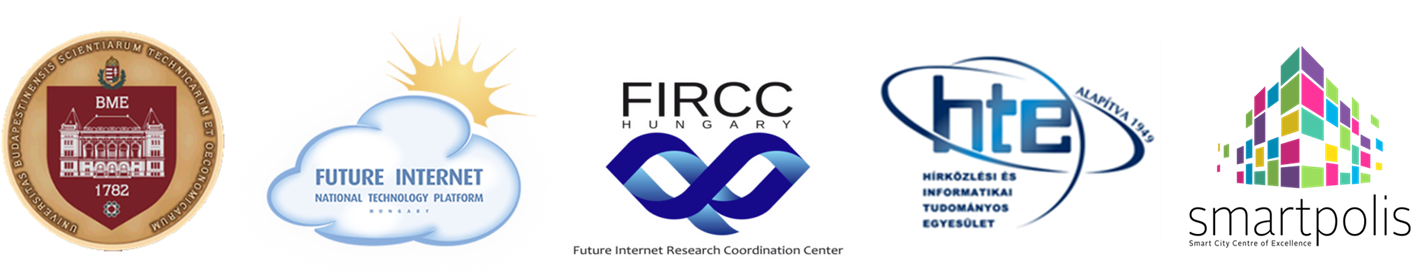 5. Magyar Jövő Internet Konferencia
» Okos város a célkeresztben «Budapesti Műszaki és Gazdaságtudományi Egyetem (BME) 
Központi épület, Díszterem2018. november 28., a Tudomány hónapja keretébenFővédnök: Prof. Dr. Józsa János rektor, BMEProgram előzetes8.30 - 9.30	    Regisztráció9.30 – 12.001. szekció: Smart City Trends, Plans and Results
(Okos város trendek, tervek és eredmények)Chairman: László Jakab, dean, BME VIKJános Józsa, rector, BME: OpeningFernando Lyardet (Urban Institute, Germany): Making Cities SmarterMartin Pečar (OmniOpti, Slovenia): Smart Towns in SloveniaDavid Barta (CityOne, Czech Rep.): Smart Services Framework in the Czech RepublicDejan Drajić (Dunavnet, Serbia): Novi Sad Evolution towards Smart CityGyula Sallai (BME TMIT): Next Generation Internet PerspectivesLászló Mérő (ELTE): Who Is Afraid of Artificial Intelligence?
12.00– 13.30  Ebédszünet 13.30 – 15.00	2. szekció: Jövő internet trendek: az internet következő generációja Szekcióelnök: Mihálydeák Tamás, FIRCC igazgató, DE IK dékánSzűcs Gábor (BME TMIT): A kibontakozó új hajtóerő a mesterséges intelligenciaSimon Csaba (BME TMIT): 5G és a hálózatszoftverizációBaranyi Péter (SzIE, Győr): Miért hatékonyabbak a 3D virtuális munkaterek?Krasznay Csaba (NKE): Információbiztonság vs. kiberbiztonságKocsis Imre (BME MIT): Blockchain technológia az NGI-ben15.00 – 15.30 	Kávé szünet15.30 – 17.00 	3. szekció: Jövő internet alapú megoldások, okos város alkalmazásokSzekcióelnök: Bakonyi Péter, FI NTP elnök, BME EITBakonyi Péter (BME EIT): V4 okos városok felmérésének eredményeiIspány Márton (Debreceni Egyetem): Smart City Living Lab és közlekedésanalitikaNagy Sándor (Szeged): Szegedi okos város alkalmazások Mátyus László (EDC Debrecen): Debreceni okos város projektekOrbók Ákos (NKE): Kiberbiztonság az okos városbanKovács Benedek (Ericsson Hungary): Okos kampusz a BME-nKovács Kálmán (Smartpolis, BME EIT): Konferencia zárszóProf. Dr. Jakab Lászlóa BME VIK dékánja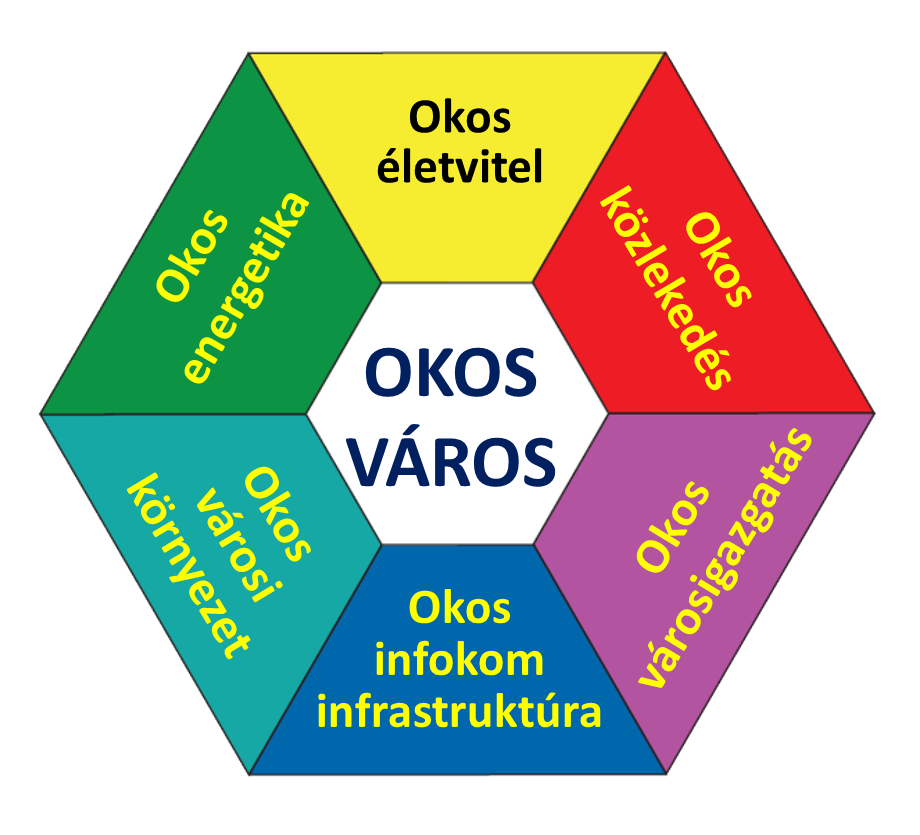 Dr. Bakonyi Pétera FI NTP elnöke Prof. Dr. Sallai Gyulaa FIRCC tudományos vezetője